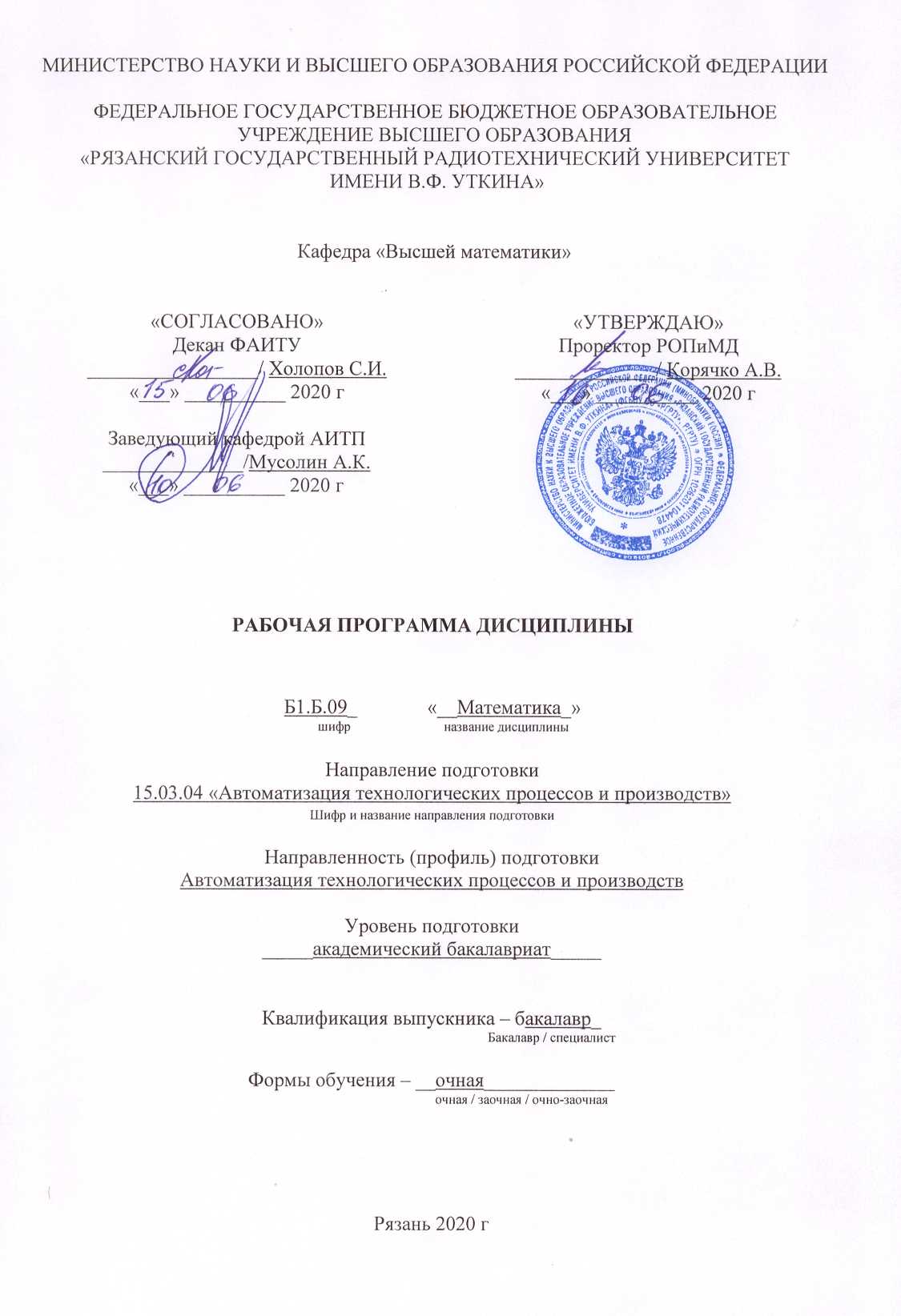 ЛИСТ СОГЛАСОВАНИЙРабочая программа составлена с учетом требований федерального государственного образовательного стандарта высшего образования по направлению подготовки (специальности) 15.03.04 «Автоматизация технологических процессов и производств», утвержденного приказом Минобрнауки № 200 от 12.03.2015 г. (дата утверждения ФГОС ВО)Разработчик      к.ф.-м.н., доцент каф. ВМ                                                      (должность, кафедра)__________________Сюсюкалов А.И.          (подпись)	    (Ф.И.О.)Рассмотрена и одобрена на заседании кафедры «1» июня 2020 г., протокол № 10Заведующий  кафедройвысшей математики (кафедра)                                                  _________________Бухенский К.В.           (подпись)	   (Ф.И.О.)1. ЦЕЛЬ И ЗАДАЧИ ОСВОЕНИЯ ДИСЦИПЛИНЫЦелью освоения дисциплины является приобретение базовых знаний и умений в соответствии с Федеральным государственным образовательным стандартом и формирование у студентов способности к логическому мышлению, анализу и восприятию информации, воспитание математической культуры, посредством обеспечения этапов формирования компетенций, предусмотренных ФГОС, в части представленных ниже знаний, умений и навыков.Задачи:- обучение базовым математическим методам, необходимым для анализа и моделирования устройств, процессов и явлений при поиске оптимальных решений;- обучение методам обработки и анализа результатов численных экспериментов.2. МЕСТО ДИСЦИПЛИНЫ В СТРУКТУРЕ ОБРАЗОВАТЕЛЬНОЙ ПРОГРАММЫ Дисциплина Б1.Б.09 «Математика» относится к дисциплинам обязательной части Блока 1 «Дисциплины (модули)» основной профессиональной образовательной программы (далее – образовательной программы) бакалавриата «Автоматизация технологических процессов и производств» направления 15.03.04 «Автоматизация технологических процессов и производств».Дисциплина базируется на дисциплине Математика, изучаемая в средней школе.Для освоения дисциплины обучающийся должен:знать:– основные методы геометрии, алгебры и начала анализа, изучаемые при получении среднего общего образования;уметь:– производить расчеты, пользуясь методами и средствами элементарной математики, и  анализировать полученные результаты;владеть:– навыками, методами и приемами элементарной математики. Результаты обучения, полученные при освоении дисциплины, необходимы при изучении следующих дисциплин: «Физика», «Математические основы теории систем», «Мехатроника и робототехника», «Метрология, стандартизация и сертификация»,   «Теоретическая и прикладная механика», «Автоматизация технологических процессов и производств» и при выполнении выпускной квалификационной работы. 3. КОМПЕТЕНЦИИ ОБУЧАЮЩЕГОСЯ, ФОРМИРУЕМЫЕ В РЕЗУЛЬТАТЕ ОСВОЕНИЯ ДИСЦИПЛИНЫ Процесс изучения дисциплины направлен на формирование следующих компетенций в соответствии с ФГОС ВО, ПООП (при наличии) по данному направлению подготовки, а также компетенций (при наличии), установленных университетом. Общепрофессиональные компетенции выпускников и индикаторы их достижения4. СТРУКТУРА И СОДЕРЖАНИЕ ДИСЦИПЛИНЫ 4.1. Объем дисциплины по семестрам (курсам) и видам занятий в зачетных единицах с указанием количества академических часов, выделенных на контактную работу обучающихся с преподавателем (по видам занятий) и на самостоятельную работу обучающихсяОбщая трудоемкость дисциплины составляет 27 зачетных единиц (ЗЕ), 972 часов.4.2. Разделы дисциплины и трудоемкость по видам учебных занятий (в академических часах)4.3. Содержание дисциплины4.3.1. Лекционные занятия4.3.2. Лабораторные занятия (не предусмотрены по учебному плану).4.3.3. Практические занятия (семинары)4.3.4. Самостоятельная работа4.3.5. Темы курсовых проектов/курсовых работ (не предусмотрено). 4.3.6. Темы рефератов (не предусмотрено). 4.3.7. Темы расчетных заданий:  - Элементы линейной алгебры- Векторная алгебра и аналитическая геометрия- Введение в математический анализ- Дифференциальное исчисление функции одной переменной - Интегральное исчисление функции одного переменного- Линейные пространства. Линейные операторы, квадратичные формы - Дифференциальное исчисление функций нескольких переменных- Дифференциальные уравнения- Числовые и функциональные ряды- Общая схема построения интегралов- Теория функций комплексной переменной- Теория вероятностей и элементы математической статистики5. ОЦЕНОЧНЫЕ МАТЕРИАЛЫ ДЛЯ ПРОВЕДЕНИЯ ПРОМЕЖУТОЧНОЙ АТТЕСТАЦИИ ОБУЧАЮЩИХСЯ ПО ДИСЦИПЛИНЕОценочные материалы приведены в приложении к рабочей программе дисциплины (см. документ «Оценочные материалы по дисциплине «Математика»).6. УЧЕБНО-МЕТОДИЧЕСКОЕ ОБЕСПЕЧЕНИЕ ДИСЦИПЛИНЫ 6.1. Основная литератураАгафонов, С.А. Обыкновенные дифференциальные уравнения: учеб. пособие для вузов / С. А. Агафонов, Т. В. Муратова. - М.: Академия, 2008. - 238с. - (Унив. учеб. Сер. "Прикл. мат. и информ."). - Библиогр.: с.231-232. - ISBN 978-5-7695-2581-0.Берман Г.Н. Сборник задач по курсу математического анализа. Решение типичных и трудных задач: Учеб. пособие. - СПб.: М.: Краснодар: Лань, 2005.Бухенский, К.В. Опорные конспекты по высшей математике: учеб. пособие. Ч.1 / К. В. Бухенский ; РГРТУ. - Рязань, 2010. - 168с. - Библиогр.: с.166-167.Опорные конспекты по высшей математике: учеб. пособие. Ч.2 / К. В. Бухенский [и др.]; РГРТУ. - Рязань, 2010. - 240с. - Библиогр.: 237-239. - I ч. авт.: К.В. Бухенский.Бухенский, К.В. Опорные конспекты по высшей математике: учеб. пособие. Ч.3 / К. В. Бухенский, Н. В. Елкина, Г. С. Лукьянова; РГРТУ. - Рязань, 2011. - 220с. - Библиогр.: с. 220 (8 назв.). - Ч.2 авт.знак на загл.Канатников А.Н. Линейная алгебра: Учебник для втузов / Под ред. Зарубина В.С., Крищенко А.П. - 2-е изд. - М.: Изд-во МГТУ, 2001. Канатников А.Н., Крищенко А.П., Четвериков В.Н. Дифференциальное исчисление функций многих переменных.  М.: МГТУ, 2000. Канатников, А.Н. Аналитическая геометрия: учеб. пособие / А. Н. Канатников, А. П. Крищенко. - М.: МГТУ, 2000.Карасев, И.П. Теория функций комплексного переменного: Учеб. пособие / И. П. Карасев. - М.: Физматлит, 2008. - 214с. - Библиогр.: с.210 (10 назв.). - ISBN 978-5-9221-0960-4.Комплексные числа. Векторная алгебра. Аналитическая геометрия. Линейная алгебра: Типовой расчёт. Ч.1 / В. В. Гришина [и др.]; РГРТУ. - Рязань, 2008.Комплексные числа. Векторная алгебра. Аналитическая геометрия. Линейная алгебра: Типовой расчёт. Ч.2 / В. В. Гришина [и др.]; РГРТУ. - Рязань, 2009. - 40с.Поздняков, С.Н. Дискретная математика: учеб. для вузов / С. Н. Поздняков, С. В. Рыбин. - М.: Академия, 2008. - 448с. - (Высш. проф. образ.). - Библиогр.: с.437-438 (34 назв.). - ISBN 978-5-7695-3105-7.Расчётные задания по высшей математике (1-й семестр): учеб. пособие / С. В. Богатова [и др.]; РГРТУ. - Рязань, 2013. - 159с. - Библиогр.: с.157-159.Расчётные задания по высшей математике (2-й семестр): учеб. пособие / С. В. Богатова [и др.]; РГРТУ. - Рязань, 2013. - 103с. - Библиогр.: с.101-103 (14 назв.).Расчётные задания по высшей математике (3-й семестр): учеб. пособие / И. В. Бодрова [и др.]; РГРТУ. - Рязань, 2012. - 104с. - Библиогр.: с.94-95.Сборник задач по математике для втузов: Учеб. пособие. Т.1 / Под ред. Ефимова А.В., Поспелова А.С. - 5-е изд., испр. - М.: Физматлит, 2008. - 288с. - ISBN 9875-94052-132-0.Тарасов, В.В. Дискретная математика: учеб. пособие. Ч.1 / В. В. Тарасов, Н. В. Елкина; РГРТУ. - Рязань, 2009. - 92с. - Библиогр.: с.91 (14 назв.).Тарасов, В.В. Теория вероятностей и математическая статистика: метод. указ. / В. В. Тарасов; РГРТУ. - Рязань, 2011. - 88с.6.2.Дополнительная литература1. Бухенский, К.В. Краткий курс математики: учеб. пособие. Ч.1 / К. В. Бухенский, Н. Н. Маслова; РГРТУ. - Рязань, 2013. - 124с. - Библиогр.: с.123-124 (8 назв.).2. Бухенский, К.В. Краткий курс математики: учеб. пособие. Ч.2 / К. В. Бухенский, Н. Н. Маслова; РГРТУ. - Рязань, 2013. - 152с. - Библиогр.: с.152 (8 назв.).Агафонов С.А. Дифференциальные уравнения: Учеб.для втузов / Под ред. Зарубина В.С., Крищенко А.П. - 2-е изд. - М.: Изд-во МГТУ, 2004.Белоусов, А.И. Дискретная математика: Учебник для втузов / Под ред. Зарубина В.С., Крищенко А.П. - М.: Изд-во МГТУ, 2004.Вентцель Е.С. Теория вероятностей: Учебник для вузов. - 8-е изд., стереотип. - М.: Высш.шк., 2002.Вентцель, Е.С. Задачи и упражнения по теории вероятностей: Учеб. пособие для втузов. - 3-е изд., стереотип. - М.: Высш.шк., 2000. Власова Е.А. Ряды. М.:Изд-во МГТУ им. Н.Э. Баумана, 2006.Волков И.К Интегральные преобразования и операционное исчисление: Учебник для втузов. - М.: Изд-во МГТУ им. Н.Э. Баумана, 2002.Гаврилов В.Р., Иванова Б.Б., Морозова В.Д. Кратные и криволинейные интегралы. Элемент ы теории поля. М.: МГТУ, 2003.Гмурман В.Е. Руководство к решению задач по теории вероятностей и математической статистике: Учеб. пособие. - 11-е изд., перераб. - М.: Высш.образ., 2007.Гмурман, В.Е.  Теория вероятностей и математическая статистика: Учеб. пособие для вузов. - 7-е изд., стереотип. - М.: Высш.шк., 2001.Иванова Е.Е. Дифференциальное исчисление функций одного переменного. М.: МГТУ, 1998.Ильин М.Е. Ряды Фурье: учеб. пособие / РГРТУ. - Рязань, 2011.Ильин, В.А. Аналитическая геометрия: Учебник для вузов. - 6-е изд., стереотип. - М.: Физматлит, 2001.Ильин, В.А. Линейная алгебра: Учебник для вузов. - М.: Физматлит, 2001.Сборник задач по математике для втузов. В 4-х частях. /Под общ. Ред. А.В. Ефимова, А.С. Поспелова. М.: Физматлит, 2003-2004.Теория вероятностей: Учебник для вузов / Под ред. Зарубина В.С. Крищенко А.П. - 2-е изд. - М.: Изд-во МГТУ, 2001.Чудесенко В.Ф. Сборник заданий по специальным курсам высшей математики. Типовые расчёты: Учеб. пособие. - 3-е изд., стер. - СПб.: Лань, 2005.Яблонский, С.В. Введение в дискретную математику: Учеб.пособие для вузов. - 3-е изд., стереотип. - М.: Высш.шк., 2001.Алания Л.А. Сборник задач по аналитической геометрии и линейной алгебре [Электронный ресурс] / Л.А. Алания, С.М. Гусейн-Заде, И.А. Дынников. — Электрон. текстовые данные. — М. : Логос, 2005. — 376 c. — 5-94010-375-8. — Режим доступа: http://www.iprbookshop.ru/9121.htmlГончарова Н.Д. Анализ и моделирование статистических рядов [Электронный ресурс] : учебное пособие / Н.Д. Гончарова, Ю.С. Терехова. — Электрон. текстовые данные. — Новосибирск: Сибирский государственный университет телекоммуникаций и информатики, 2016. — 97 c. — 2227-8397. — Режим доступа: http://www.iprbookshop.ru/69536.htmlГулай Т.А. Руководство к решению задач по математическому анализу. Часть 2 [Электронный ресурс] : учебное пособие / Т.А. Гулай, А.Ф. Долгополова, Д.Б. Литвин. — Электрон. текстовые данные. — Ставрополь: Ставропольский государственный аграрный университет, Сервисшкола, 2012. — 336 c. — 2227-8397. — Режим доступа: http://www.iprbookshop.ru/48258.htmlГусак А.А. Высшая математика. Том 1 [Электронный ресурс] : учебник / А.А. Гусак. — Электрон. текстовые данные. — Минск: ТетраСистемс, 2009. — 544 c. — 978-985-470-938-3. — Режим доступа: http://www.iprbookshop.ru/28059.htmlГусак А.А. Высшая математика. Том 2 [Электронный ресурс] : учебник / А.А. Гусак. — Электрон. текстовые данные. — Минск: ТетраСистемс, 2009. — 446 c. — 978-985-470-939-0. — Режим доступа: http://www.iprbookshop.ru/28060.htmlГусак А.А. Математический анализ и дифференциальное уравнение. Примеры и задачи [Электронный ресурс] : учебное пособие / А.А. Гусак. — Электрон. текстовые данные. — Минск: ТетраСистемс, 2011. — 415 c. — 978-985-536-228-0. — Режим доступа: http://www.iprbookshop.ru/28122.htmlДолгополова А.Ф. Руководство к решению задач по математическому анализу. Часть 1 [Электронный ресурс] : учебное пособие / А.Ф. Долгополова, Т.А. Колодяжная. — Электрон. текстовые данные. — Ставрополь: Ставропольский государственный аграрный университет, Сервисшкола, 2012. — 168 c. — 2227-8397. — Режим доступа: http://www.iprbookshop.ru/48257.htmlЗверович Э.И. Вещественный и комплексный анализ. Часть 1. Введение в анализ и дифференциальное исчисление [Электронный ресурс] : учебное пособие / Э.И. Зверович. — Электрон. текстовые данные. — Минск: Вышэйшая школа, 2006. — 319 c. — 985-06-1262-2. — Режим доступа: http://www.iprbookshop.ru/20265.htmlЗверович Э.И. Вещественный и комплексный анализ. Часть 2. Интегральное исчисление функций скалярного аргумента. Часть 3. Дифференциальное исчисление функций векторного аргумента [Электронный ресурс] : учебное пособие / Э.И. Зверович. — Электрон. текстовые данные. — Минск: Вышэйшая школа, 2008. — 306 c. — 978-985-06-1305-9. — Режим доступа: http://www.iprbookshop.ru/20064.htmlЗверович Э.И. Вещественный и комплексный анализ. Часть 4. Функциональные последовательности и ряды. Интегралы, зависящие от параметра. Часть 5. Кратные интегралы. Интегралы по многообразиям [Электронный ресурс] : учебное пособие / Э.И. Зверович. — Электрон. текстовые данные. — Минск: Вышэйшая школа, 2008. — 335 c. — 978-985-06-1502-2. — Режим доступа: http://www.iprbookshop.ru/20065.htmlЗверович Э.И. Вещественный и комплексный анализ. Часть 6. Теория аналитических функций комплексного переменного [Электронный ресурс] : учебное пособие / Э.И. Зверович. — Электрон. текстовые данные. — Минск: Вышэйшая школа, 2008. — 319 c. — 978-985-06-1547-3. — Режим доступа: http://www.iprbookshop.ru/20066.htmlКацман Ю.Я. Теория вероятностей, математическая статистика и случайные процессы [Электронный ресурс] : учебник / Ю.Я. Кацман. — Электрон. текстовые данные. — Томск: Томский политехнический университет, 2013. — 131 c. — 978-5-4387-0173-6. — Режим доступа: http://www.iprbookshop.ru/34722.htmlКолемаев В.А. Теория вероятностей и математическая статистика [Электронный ресурс] : учебник для вузов / В.А. Колемаев, В.Н. Калинина. — 2-е изд. — Электрон. текстовые данные. — М. : ЮНИТИ-ДАНА, 2017. — 352 c. — 5-238-00560-1. — Режим доступа: http://www.iprbookshop.ru/71075.htmlКолемаев В.А. Теория вероятностей и математическая статистика [Электронный ресурс] : учебник для вузов / В.А. Колемаев, В.Н. Калинина. — Электрон. текстовые данные. — М. : ЮНИТИ-ДАНА, 2012. — 352 c. — 5-238-00560-1. — Режим доступа: http://www.iprbookshop.ru/8599.html Яковлев, М.К. Определённый интеграл: учеб. пособие. Ч.1 / М. К. Яковлев, Н. Н. Маслова; РГРТУ. - Рязань, 2010. - 84с. - Библиогр.: с.83 (7 назв.). Яковлев, М.К. Определённый интеграл: учеб. пособие. Ч.2 / М. К. Яковлев, Н. Н. Маслова; РГРТУ. - Рязань, 2011. - 112с. - Библиогр.: с.111 (5 назв.).6.3. Методические указания к практическим занятиям/лабораторным занятиям1. Интеграл. Основы линейной алгебры. Функции многих переменных. Обыкновенные дифференциальные уравнения: задачи для практ. занятий и самост. работы (2-й семестр) / А. В. Дубовиков [и др.]; РГРТУ. - Рязань, 2009. - 60с.2. Комплексные числа. Векторная алгебра. Аналитическая геометрия. Линейная алгебра: Типовой расчёт. Ч.1 / В. В. Гришина [и др.]; РГРТУ. - Рязань, 2008. - 55с.3. Комплексные числа. Векторная алгебра. Аналитическая геометрия. Линейная алгебра: Типовой расчёт. Ч.2 / В. В. Гришина [и др.]; РГРТУ. - Рязань, 2009. - 40с. 4. Комплексные числа. Линейная алгебра. Аналитическая геометрия. Введение в анализ: задачи для практ. занятий и самост. работы (1-й семестр) / А. В. Дубовиков [и др.]; РГРТУ. - Рязань, 2009. - 68с. 5. Расчётные задания по высшей математике (1-й семестр): учеб. пособие / С. В. Богатова [и др.]; РГРТУ. - Рязань, 2013. - 159с. - Библиогр.: с.157-159.6. Расчётные задания по высшей математике (2-й семестр): учеб. пособие / С. В. Богатова [и др.]; РГРТУ. - Рязань, 2013. - 103с. - Библиогр.: с.101-103 (14 назв.).7. Расчётные задания по высшей математике (3-й семестр): учеб. Пособие / И. В. Бодрова [и др.]; РГРТУ. – Рязань, 2012. – 104с. – Библиогр.: с.94-95.6.4. Методические указания к курсовому проектированию (курсовой работе) и другим видам самостоятельной работыИзучение дисциплины «Математика» проходит в течение 4 семестров. Основные темы дисциплины осваиваются в ходе аудиторных занятий, однако важная роль отводится и самостоятельной работе студентов.Самостоятельная работа включает в себя следующие этапы:изучение теоретического материала (работа над конспектом лекции);самостоятельное изучение дополнительных информационных ресурсов (доработка конспекта лекции);выполнение заданий текущего контроля успеваемости (подготовка к практическому занятию);итоговая аттестация по дисциплине (подготовка к зачету и экзамену).Работа над конспектом лекции: лекции – основной источник информации по предмету, позволяющий не только изучить материал,  но и получить представление о наличии других источников, сопоставить разные способы решения задач и практического применения получаемых знаний. Лекции предоставляют возможность «интерактивного» обучения, когда есть возможность задавать преподавателю вопросы и получать на них ответы. Поэтому рекомендуется в день, предшествующий очередной лекции, прочитать конспекты двух предшествующих лекций, обратив особое внимание на содержимое последней лекции.Подготовка к практическому занятию: состоит в теоретической подготовке (изучение конспекта лекций и дополнительной литературы) и выполнении практических заданий (решение задач, ответы на вопросы и т.д.). Во время самостоятельных занятий студенты выполняют задания, выданные им на предыдущем практическом занятии, готовятся к контрольным работам, выполняют задания типовых расчетов.Доработка конспекта лекции с применением учебника, методической литературы, дополнительной литературы, интернет-ресурсов: этот вид самостоятельной работы студентов особенно важен в том случае, когда одну и ту же задачу можно решать различными способами, а на лекции изложен только один из них. Кроме того, рабочая программа по математике предполагает рассмотрение некоторых относительно несложных тем только во время самостоятельных занятий, без чтения лектором.Подготовка к зачету, экзамену: основной вид подготовки  – «свертывание» большого объема информации в компактный вид,  а также тренировка в ее «развертывании» (примеры к теории,  выведение одних закономерностей из других и т.д.). Надо также правильно распределить силы, не только готовясь к самому экзамену, но и позаботившись о допуске к нему (это хорошее посещение занятий, выполнение в назначенный срок типовых расчетов, активность на практических занятиях).7. ПЕРЕЧЕНЬ РЕСУРСОВ ИНФОРМАЦИОННО-ТЕЛЕКОММУНИКАЦИОННОЙ СЕТИ «ИНТЕРНЕТ», НЕОБХОДИМЫХ ДЛЯ ОСВОЕНИЯ ДИСЦИПЛИНЫСайт кафедры Высшей математики РГРТУ: http://www.rsreu.ru/content/view/167/601/Дистанционный учебный курс «Математика. Часть 1» [Электронный ресурс]: Система дистанционного обучения РГРТУ: – Режим доступа: http://cdo.rsreu.ru/course/view.php?id=1314 Дистанционный учебный курс «Математика. Часть 2: Производные и их приложения, интегральное исчисление, функции нескольких переменных, дифференциальные уравнения» [Электронный ресурс]: Система дистанционного обучения РГРТУ: – Режим доступа: http://cdo.rsreu.ru/course/view.php?id=265 Системе дистанционного обучения ФГБОУ ВО «РГРТУ», режим доступа. -  http://cdo.rsreu.ru/Сайт Экспонента: http://exponenta.ru/Единое окно доступа к образовательным ресурсам: http://window.edu.ru/Интернет Университет Информационных Технологий: http://www.intuit.ru/Сайт GeoGebra: https://www.geogebra.orgЭлектронно-библиотечная система «IPRbooks» [Электронный ресурс]. – Режим доступа: доступ из корпоративной сети РГРТУ – свободный, доступ из сети Интернет – по паролю. – URL: https://iprbookshop.ru/.Электронно-библиотечная система издательства «Лань» [Электронный ресурс]. – Режим доступа: доступ из корпоративной сети РГРТУ – свободный, доступ из сети Интернет – по паролю. – URL: https://www.e.lanbook.comЭлектронная библиотека РГРТУ [Электронный ресурс]. – Режим доступа: из корпоративной сети РГРТУ – по паролю. – URL: http://elib.rsreu.ru/8. ПЕРЕЧЕНЬ ИНФОРМАЦИОННЫХ ТЕХНОЛОГИЙ, ИСПОЛЬЗУЕМЫХ ПРИ ОСУЩЕСТВЛЕНИИ ОБРАЗОВАТЕЛЬНОГО ПРОЦЕССА ПО ДИСЦИПЛИНЕ, ВКЛЮЧАЯ ПЕРЕЧЕНЬ ПРОГРАММНОГО ОБЕСПЕЧЕНИЯ И ИНФОРМАЦИОННЫХ СПРАВОЧНЫХ СИСТЕМ1.	Операционная система Windows XP (Microsoft Imagine, номер подписки 700102019, бессрочно);2.	Операционная система Windows XP (Microsoft Imagine, номер подписки ID 700565239, бессрочно);3.	Kaspersky Endpoint Security (Коммерческая лицензия на 1000 компьютеров №2304-180222-115814-600-1595, срок действия с 25.02.2018 по 05.03.2019);4.	LibreOffice5.	Adobe acrobat reader6.	Справочная правовая система «Консультант Плюс» [Электронный ресурс]. – Режим доступа: доступ из корпоративной сети РГРТУ – свободный.9. МАТЕРИАЛЬНО-ТЕХНИЧЕСКОЕ ОБЕСПЕЧЕНИЕ ДИСЦИПЛИНЫ Для освоения дисциплины необходимы следующие материально-технические ресурсы:1)	аудитория для проведения лекционных и практических занятий, групповых и индивидуальных консультаций, текущего контроля, промежуточной аттестации, оборудованная маркерной (меловой) доской;2)	аудитория для самостоятельной работы, оснащенная индивидуальной компьютерной техникой с подключением к локальной вычислительной сети и сети Интернет.Категория (группа) общепрофес-сиональных компетенцийКод и наименование общепрофессиональной компетенцииКод и наименование индикатора достижения общепрофессиональной компетенцииИнженерный анализ и проектирова-ниеОПК-1. Способен адекватно использовать основные закономерности, действующие в процессе изготовления продукции требуемого качества, заданного количества при наименьших затратах общественного труда. ОПК-1.1Знает: основные понятия и методы математического анализа, аналитической геометрии, линейной алгебры, теории функций комплексного переменного, теории вероятностей и математической статистики, дискретной математики.ОПК-1.2Умеет: применять математические методы для решения практических задач.ОПК-1.3Владеет: методами решения дифференциальных и алгебраических уравнений, дифференциального и интегрального исчисления, аналитической геометрии, теории вероятностей и математической статистики, математической логики, функционального анализа.Вид учебной работыВсего часовСеместрыСеместрыСеместрыСеместрыВид учебной работыВсего часов1234Контактная работа Аудиторная работа (всего)361,498,3598,3582,3582,35Лекции (ЛК)17648484040Практические занятия (ПЗ)17648484040Конс (консультации, перед экзаменом)82222ИКР (иная контактная работа, контактная работа с преподавателем во время промежуточной аттестации (экзамен))1,40,350,350,350,35Самостоятельная работа (СР)4411631365389Контроль (самостоятельная работа студента во время промежуточной аттестации) 169,644,6535,6544,6544,65Вид промежуточной аттестации (зачет, дифференцированный зачет, экзамен)экзаменэкзаменэкзаменэкзаменэкзаменОбщая трудоемкость час972306270180216Зачетные  Единицы Трудоемкости278,57,556№Раздел дисциплиныОбщая трудоемкость, всего часовКонтактная работаобучающихсяс преподавателемКонтактная работаобучающихсяс преподавателемКонтактная работаобучающихсяс преподавателемКонтактная работаобучающихсяс преподавателемКонтактная работаобучающихсяс преподавателемКонтактная работаобучающихсяс преподавателемКонтактная работаобучающихсяс преподавателемКонтактная работаобучающихсяс преподавателемКонтактная работаобучающихсяс преподавателемСамостоятельная работа обучающихся№Раздел дисциплиныОбщая трудоемкость, всего часовВсегоЛКПЗКонсКонсИКРИКРИКРИКРСамостоятельная работа обучающихсяСеместр 1Семестр 1Семестр 1Семестр 1Семестр 1Семестр 1Семестр 1Семестр 1Семестр 1Семестр 1Семестр 1Семестр 1Семестр 1Всего30698,354848220,350,350,350,35207,651Тема 1. Введение в курс математики20844122Тема 2. Линейная алгебра481688323Тема 3. Векторная алгебра и аналитическая геометрия52201010324Тема 4. Введение в математический анализ55201010355Тема 5. Дифференциальное исчисление функций одной переменной381688226Тема 6. Применение дифференциального исчисления для исследования функций и построения графиков461688307Экзамены и консультации472220,350,350,3544,65Семестр 2Семестр 2Семестр 2Семестр 2Семестр 2Семестр 2Семестр 2Семестр 2Семестр 2Семестр 2Семестр 2Семестр 2Семестр 2Всего27098,35484822220,350,35171,658Тема 7. Неопределенный интеграл60201010409Тема 8. Определенный интеграл и его приложения4116882510Тема 9. Конечномерные линейные пространства. Линейные операторы2212661011Тема 10. Функции нескольких переменных3416881812Тема 11. Обыкновенные дифференциальные уравнения4116882513Тема 12. Системы ДУ1884410Тема 13. Операционное исчисление16844814Экзамены и консультации3822220,350,3535,65Семестр 3Семестр 3Семестр 3Семестр 3Семестр 3Семестр 3Семестр 3Семестр 3Семестр 3Семестр 3Семестр 3Семестр 3Семестр 3Всего18082,3540404022220,3597,6515Тема 14. Числовые и функциональные ряды48281414142016Тема 15. Элементы функционального анализа. Ряды Фурье и преобразование Фурье35201010101517Тема 16. Общая схема построения интегралов50321616161818Экзамены и консультации4722220,3544,65Семестр 4Семестр 4Семестр 4Семестр 4Семестр 4Семестр 4Семестр 4Семестр 4Семестр 4Семестр 4Семестр 4Семестр 4Семестр 419Всего21682,3540404022220,35133,6520Тема 17.  Основы дискретной математики35201010101521Тема 18. Теория функций комплексной переменной492412121225Тема 19. Теория вероятностей и элементы математической статистики85361818184917Экзамены и консультации4722220,3544,65№ п/пТемы лекционных занятийТемы лекционных занятийТрудоемкость (час.)Формируемые компетенцииФорма контроляСеместр 1Семестр 1Семестр 1Семестр 1Семестр 1Семестр 11Введение в курс математикиВведение в курс математики4ОПК-1экзамен2Матрицы и определителиМатрицы и определители4ОПК-1экзамен3Решение СЛАУРешение СЛАУ4ОПК-1экзамен4Векторы. Скалярное, векторное и смешанное произведения векторовВекторы. Скалярное, векторное и смешанное произведения векторов4ОПК-1экзамен5Различные виды задания уравнений плоскости в пространствеРазличные виды задания уравнений плоскости в пространстве2ОПК-1экзамен6Каноническое и параметрические уравнения прямой в пространстве, их взаимное положение. Взаимное расположение прямой и плоскости в пространствеКаноническое и параметрические уравнения прямой в пространстве, их взаимное положение. Взаимное расположение прямой и плоскости в пространстве2ОПК-1экзамен7Прямая на плоскости, различные виды уравнений прямой на плоскости.  Канонические уравнения кривых II порядкаПрямая на плоскости, различные виды уравнений прямой на плоскости.  Канонические уравнения кривых II порядка2ОПК-1экзамен8Числовые последовательности. Предел числовой последовательностиЧисловые последовательности. Предел числовой последовательности4ОПК-1экзамен9Предел функции в точке и на бесконечности. Свойства предела функции Предел функции в точке и на бесконечности. Свойства предела функции 2ОПК-1экзамен10Первый и второй замечательные пределы, следствия из нихПервый и второй замечательные пределы, следствия из них2ОПК-1экзамен11Непрерывность функции в точке. Свойства функций непрерывных на отрезкеНепрерывность функции в точке. Свойства функций непрерывных на отрезке2ОПК-1экзамен6ОПК-1экзамен12Производная функции одной переменной.  Правила дифференцирования. Вычисление производных основных элементарных функций (таблица производных). Производная сложной функции. Правило логарифмического дифференцирования Производная функции одной переменной.  Правила дифференцирования. Вычисление производных основных элементарных функций (таблица производных). Производная сложной функции. Правило логарифмического дифференцирования 6ОПК-1экзамен13Дифференцируемость функции. Применение дифференциала для приближенных вычисленийДифференцируемость функции. Применение дифференциала для приближенных вычислений2ОПК-1экзамен14Производные и дифференциалы высших порядковПроизводные и дифференциалы высших порядков2ОПК-1экзамен15Теоремы Ферма, Ролля, Лагранжа, Коши и их применение. Правило ЛопиталяТеоремы Ферма, Ролля, Лагранжа, Коши и их применение. Правило Лопиталя2ОПК-1экзамен16Формула Тейлора. Представление функций ех, sin x, cos x, (1±х)a по формуле ТейлораФормула Тейлора. Представление функций ех, sin x, cos x, (1±х)a по формуле Тейлора2ОПК-1экзамен17Исследование функции и построение ее графикаИсследование функции и построение ее графика2ОПК-1экзаменСеместр 2Семестр 2Семестр 2Семестр 2Семестр 2Семестр 218Неопределенный интеграл и его свойства. Таблица неопределенных интеграловНеопределенный интеграл и его свойства. Таблица неопределенных интегралов2ОПК-1экзамен19Методы интегрирования (простейшие приемы интегрирования, замена переменной и интегрирование по частям).Методы интегрирования (простейшие приемы интегрирования, замена переменной и интегрирование по частям).2ОПК-1экзамен20Интегрирование рациональных функцийИнтегрирование рациональных функций2ОПК-1экзамен21Интегрирование иррациональных и тригонометрических функцийИнтегрирование иррациональных и тригонометрических функций4ОПК-1экзамен22Определенный интеграл и его свойстваОпределенный интеграл и его свойства2ОПК-1экзамен23Определенный интеграл с переменным верхним пределом. Формула Ньютона-Лейбница. Замена переменной, интегрирование по частям в определенном интеграле Определенный интеграл с переменным верхним пределом. Формула Ньютона-Лейбница. Замена переменной, интегрирование по частям в определенном интеграле 2ОПК-1экзамен24Приложения определенного интегралаПриложения определенного интеграла2ОПК-1экзамен25Несобственные интегралы с бесконечными пределами и от неограниченных функций.Несобственные интегралы с бесконечными пределами и от неограниченных функций.2ОПК-1экзамен26Определение линейного пространства. Евклидовы пространства. Нормированные пространстваОпределение линейного пространства. Евклидовы пространства. Нормированные пространства2ОПК-1экзамен27Определение линейного оператора (ЛО). Собственные значения и собственные векторы ЛООпределение линейного оператора (ЛО). Собственные значения и собственные векторы ЛО2ОПК-1экзамен28Квадратичные формы. Критерий Сильвестра. Приведение квадратичной формы к каноническому видуКвадратичные формы. Критерий Сильвестра. Приведение квадратичной формы к каноническому виду2ОПК-1экзамен29Функции нескольких переменных. Частные производные. Дифференцируемость ФНП.Функции нескольких переменных. Частные производные. Дифференцируемость ФНП.2ОПК-1экзамен30Полная производная, частные производные сложной ФНП. Частные производные и дифференциалы высших порядков. Формула Тейлора для ФНП.Полная производная, частные производные сложной ФНП. Частные производные и дифференциалы высших порядков. Формула Тейлора для ФНП.2ОПК-1экзамен31Производная ФНП по направлению. Градиент ФНП.Необходимые и достаточные условия безусловного локального экстремумаПроизводная ФНП по направлению. Градиент ФНП.Необходимые и достаточные условия безусловного локального экстремума2ОПК-1экзамен32Условный экстремум. Функция ЛагранжаУсловный экстремум. Функция Лагранжа2ОПК-1экзамен33Дифференциальные уравнения первого  порядкаДифференциальные уравнения первого  порядка2ОПК-1экзамен34Дифференциальные уравнения высших порядковДифференциальные уравнения высших порядков2ОПК-1экзамен35Линейные дифференциальные уравнения n-го порядка, однородные (ЛОДУ) и неоднородные (ЛНДУ). ЛОДУ и ЛНДУ с постоянными коэффициентами. ЛНДУ с правой частью специального вида. Метод вариации произвольных постоянных.Линейные дифференциальные уравнения n-го порядка, однородные (ЛОДУ) и неоднородные (ЛНДУ). ЛОДУ и ЛНДУ с постоянными коэффициентами. ЛНДУ с правой частью специального вида. Метод вариации произвольных постоянных.4ОПК-1экзамен36Нормальная система ДУ. Метод исключения для решения нормальной СДУ. Матричный метод решения СЛОДУ. Метод вариации произвольных постоянных.Нормальная система ДУ. Метод исключения для решения нормальной СДУ. Матричный метод решения СЛОДУ. Метод вариации произвольных постоянных.4ОПК-1экзамен37Преобразование Лапласа и его свойства. Таблица оригиналов и их изображений.Преобразование Лапласа и его свойства. Таблица оригиналов и их изображений.2ОПК-1экзамен38Решение ДУ и СДУ операционным методом.Решение ДУ и СДУ операционным методом.2ОПК-1экзаменСеместр 3Семестр 3Семестр 3Семестр 3Семестр 3Семестр 339Числовые ряды. Ряды с положительными членами. Признаки сходимости знакоположительных рядов Числовые ряды. Ряды с положительными членами. Признаки сходимости знакоположительных рядов 6ОПК-1экзамен40Знакопеременные ряды. Знакочередующиеся ряды. Теорема Лейбница Знакопеременные ряды. Знакочередующиеся ряды. Теорема Лейбница 2ОПК-1экзамен41Функциональные ряды. Область сходимости функционального ряда Функциональные ряды. Область сходимости функционального ряда 4ОПК-1экзамен42Степенные ряды. Ряды Тейлора и Маклорена.Степенные ряды. Ряды Тейлора и Маклорена.2ОПК-1экзамен43Ряды Фурье в гильбертовых пространствах: обобщенный ряд Фурье, теорема о минимальном свойстве коэффициентов ФурьеРяды Фурье в гильбертовых пространствах: обобщенный ряд Фурье, теорема о минимальном свойстве коэффициентов Фурье4ОПК-1экзамен44Тригонометрическая система функций. Ряды Фурье - и - периодических функций. Разложение в ряд Фурье непериодических функций.Тригонометрическая система функций. Ряды Фурье - и - периодических функций. Разложение в ряд Фурье непериодических функций.6ОПК-1экзамен45Двойные интегралы. Замена переменных в двойных интегралах.Двойные интегралы. Замена переменных в двойных интегралах.4ОПК-1экзамен46Тройные интегралы. Замена переменных в тройных интегралах.Тройные интегралы. Замена переменных в тройных интегралах.2ОПК-1экзамен47Определение, свойства и вычисление криволинейных интегралов 1-го и 2-го ряда. Формула Грина.Определение, свойства и вычисление криволинейных интегралов 1-го и 2-го ряда. Формула Грина.6ОПК-1экзамен48Определение, свойства и вычисление поверхностных интегралов 1-го и 2-го рода. Теорема Остроградского. Формула Стокса.Определение, свойства и вычисление поверхностных интегралов 1-го и 2-го рода. Теорема Остроградского. Формула Стокса.4ОПК-1экзаменСеместр 4Семестр 4Семестр 4Семестр 4Семестр 4Семестр 449Элементарные функции алгебры логики и их свойства. Элементы теории графов.Элементарные функции алгебры логики и их свойства. Элементы теории графов.4ОПК-1экзамен50Нормальные формы: СДНФ, СКНФ, полином Жегалкина. Теорема двойственности.Нормальные формы: СДНФ, СКНФ, полином Жегалкина. Теорема двойственности.6ОПК-1экзамен51Функция комплексного переменного (ФКП). Предел ФКП.Функция комплексного переменного (ФКП). Предел ФКП.2ОПК-1экзамен52Производная ФКП. Аналитическая функция в точке и в области. Условие Коши-Римана.Производная ФКП. Аналитическая функция в точке и в области. Условие Коши-Римана.4ОПК-1экзамен53Интегрирование ФКП. Теорема Коши. Интегральная формула Коши.Интегрирование ФКП. Теорема Коши. Интегральная формула Коши.2ОПК-1экзамен54Изолированные особые точки, их классификация.Вычеты, их вычисление. Основная теорема о вычетах.Изолированные особые точки, их классификация.Вычеты, их вычисление. Основная теорема о вычетах.4ОПК-1экзамен55Пространство элементарных событий. Случайные события, операции над событиями.  Аксиомы теории вероятностей. Классическое определение вероятности.Пространство элементарных событий. Случайные события, операции над событиями.  Аксиомы теории вероятностей. Классическое определение вероятности.2ОПК-1экзамен56Определение условной вероятности. Теорема о полной вероятности. Формула Байеса. Последовательность независимых испытаний. Схема Бернулли.Определение условной вероятности. Теорема о полной вероятности. Формула Байеса. Последовательность независимых испытаний. Схема Бернулли.4ОПК-1экзамен57Определение случайной величины. Функция распределения случайной величины. Непрерывные и дискретные распределения.Определение случайной величины. Функция распределения случайной величины. Непрерывные и дискретные распределения.4ОПК-1экзамен58Совместное распределение нескольких случайных величин, Функции от случайных величин.Совместное распределение нескольких случайных величин, Функции от случайных величин.2ОПК-1экзамен59Математическое ожидание, дисперсия и другие моменты случайных величин: их свойства.Математическое ожидание, дисперсия и другие моменты случайных величин: их свойства.4ОПК-1экзамен60Элементы математической статистики. Выборки. Точечные оценки неизвестных параметров распределения по выборке.Элементы математической статистики. Выборки. Точечные оценки неизвестных параметров распределения по выборке.2ОПК-1экзамен№ п/пТемы лекционных занятийТемы лекционных занятийТрудоемкость (час.)Формируемые компетенцииФормируемые компетенцииФорма контроляСеместр 1Семестр 1Семестр 1Семестр 1Семестр 1Семестр 1Семестр 11Введение в курс математикиВведение в курс математики4ОПК-1ОПК-1экзамен2Матрицы и определителиМатрицы и определители4ОПК-1ОПК-1РЗ,КР, экзамен3Решение СЛАУРешение СЛАУ4ОПК-1ОПК-1РЗ,КР, экзамен4Векторы. Скалярное, векторное и смешанное произведения векторовВекторы. Скалярное, векторное и смешанное произведения векторов4ОПК-1ОПК-1РЗ,КР, экзамен5Различные виды задания уравнений плоскости в пространствеРазличные виды задания уравнений плоскости в пространстве2ОПК-1ОПК-1РЗ,КР, экзамен6Каноническое и параметрические уравнения прямой в пространстве, их взаимное положение. Взаимное расположение прямой и плоскости в пространствеКаноническое и параметрические уравнения прямой в пространстве, их взаимное положение. Взаимное расположение прямой и плоскости в пространстве2ОПК-1ОПК-1РЗ,КР, экзамен7Прямая на плоскости, различные виды уравнений прямой на плоскости.  Канонические уравнения кривых II порядкаПрямая на плоскости, различные виды уравнений прямой на плоскости.  Канонические уравнения кривых II порядка2ОПК-1ОПК-1РЗ,КР, экзамен8Числовые последовательности. Предел числовой последовательностиЧисловые последовательности. Предел числовой последовательности4ОПК-1ОПК-1РЗ, экзамен9Предел функции в точке и на бесконечности. Свойства предела функции Предел функции в точке и на бесконечности. Свойства предела функции 2ОПК-1ОПК-1РЗ, экзамен10Первый и второй замечательные пределы, следствия из нихПервый и второй замечательные пределы, следствия из них2ОПК-1ОПК-1РЗ, экзамен11Непрерывность функции в точке. Свойства функций непрерывных на отрезкеНепрерывность функции в точке. Свойства функций непрерывных на отрезке2ОПК-1ОПК-1РЗ, экзамен12Производная функции одной переменной.  Правила дифференцирования. Вычисление производных основных элементарных функций (таблица производных). Производная сложной функции. Правило логарифмического дифференцирования Производная функции одной переменной.  Правила дифференцирования. Вычисление производных основных элементарных функций (таблица производных). Производная сложной функции. Правило логарифмического дифференцирования 4ОПК-1ОПК-1РЗ,КР, экзамен13Дифференцируемость функции. Применение дифференциала для приближенных вычисленийДифференцируемость функции. Применение дифференциала для приближенных вычислений2ОПК-1ОПК-1РЗ,КР, экзамен14Производные и дифференциалы высших порядковПроизводные и дифференциалы высших порядков2ОПК-1ОПК-1РЗ,КР, экзамен15Теоремы Ферма, Ролля, Лагранжа, Коши и их применение. Правило ЛопиталяТеоремы Ферма, Ролля, Лагранжа, Коши и их применение. Правило Лопиталя2ОПК-1ОПК-1РЗ, экзамен16Формула Тейлора. Представление функций ех, sin x, cos x, (1±х)a по формуле ТейлораФормула Тейлора. Представление функций ех, sin x, cos x, (1±х)a по формуле Тейлора2ОПК-1ОПК-1экзамен17Исследование функции и построение ее графикаИсследование функции и построение ее графика2ОПК-1ОПК-1РЗ,КР, экзаменСеместр 2Семестр 2Семестр 2Семестр 2Семестр 2Семестр 2Семестр 218Неопределенный интеграл и его свойства. Таблица неопределенных интеграловНеопределенный интеграл и его свойства. Таблица неопределенных интегралов2ОПК-1ОПК-1РЗ,КР, экзамен19Методы интегрирования (простейшие приемы интегрирования, замена переменной и интегрирование по частям).Методы интегрирования (простейшие приемы интегрирования, замена переменной и интегрирование по частям).2ОПК-1ОПК-1РЗ,КР, экзамен20Интегрирование рациональных функцийИнтегрирование рациональных функций2ОПК-1ОПК-1РЗ,КР, экзамен21Интегрирование иррациональных и тригонометрических функцийИнтегрирование иррациональных и тригонометрических функций4ОПК-1ОПК-1РЗ,КР, экзамен22Определенный интеграл и его свойстваОпределенный интеграл и его свойства2ОПК-1ОПК-1РЗ,КР, экзамен23Определенный интеграл с переменным верхним пределом. Формула Ньютона-Лейбница. Замена переменной, интегрирование по частям в определенном интеграле Определенный интеграл с переменным верхним пределом. Формула Ньютона-Лейбница. Замена переменной, интегрирование по частям в определенном интеграле 2ОПК-1ОПК-1РЗ,КР, экзамен24Приложения определенного интегралаПриложения определенного интеграла2ОПК-1ОПК-1РЗ, экзамен25Несобственные интегралы с бесконечными пределами и от неограниченных функций.Несобственные интегралы с бесконечными пределами и от неограниченных функций.2ОПК-1ОПК-1РЗ, экзамен26Определение линейного пространства. Евклидовы пространства. Нормированные пространстваОпределение линейного пространства. Евклидовы пространства. Нормированные пространства2ОПК-1ОПК-1экзамен27Определение линейного оператора (ЛО). Собственные значения и собственные векторы ЛООпределение линейного оператора (ЛО). Собственные значения и собственные векторы ЛО2ОПК-1ОПК-1РЗ, экзамен28Квадратичные формы. Критерий Сильвестра. Приведение квадратичной формы к каноническому видуКвадратичные формы. Критерий Сильвестра. Приведение квадратичной формы к каноническому виду2ОПК-1ОПК-1экзамен29Функции нескольких переменных. Частные производные. ДифференцируемостьФункции нескольких переменных. Частные производные. Дифференцируемость2ОПК-1ОПК-1РЗ, экзамен30Полная производная, частные производные сложной ФНП. Частные производные и дифференциалы высших порядков. Формула Тейлора для ФНП.Полная производная, частные производные сложной ФНП. Частные производные и дифференциалы высших порядков. Формула Тейлора для ФНП.2ОПК-1ОПК-1РЗ, экзамен31Производная ФНП по направлению. Градиент ФНП. Необходимое и достаточные условия безусловного локального экстремума ФНППроизводная ФНП по направлению. Градиент ФНП. Необходимое и достаточные условия безусловного локального экстремума ФНП2ОПК-1ОПК-1РЗ, экзамен32Условный экстремум. Функция ЛагранжаУсловный экстремум. Функция Лагранжа2ОПК-1ОПК-1РЗ, экзамен233Дифференциальные уравнения первого  порядкаДифференциальные уравнения первого  порядка2ОПК-1ОПК-1РЗ, экзамен34Дифференциальные уравнения высших порядковДифференциальные уравнения высших порядков2ОПК-1ОПК-1РЗ, экзамен35Линейные дифференциальные уравнения n-го порядка, однородные (ЛОДУ) и неоднородные (ЛНДУ). ЛОДУ и ЛНДУ с постоянными коэффициентами. ЛНДУ с правой частью специального вида. Метод вариации произвольных постоянных.Линейные дифференциальные уравнения n-го порядка, однородные (ЛОДУ) и неоднородные (ЛНДУ). ЛОДУ и ЛНДУ с постоянными коэффициентами. ЛНДУ с правой частью специального вида. Метод вариации произвольных постоянных.4ОПК-1ОПК-1РЗ, экзамен36Нормальная система ДУ. Метод исключения для решения нормальной СДУ. Матричный метод решения СЛОДУ. Метод вариации произвольных постоянных.Нормальная система ДУ. Метод исключения для решения нормальной СДУ. Матричный метод решения СЛОДУ. Метод вариации произвольных постоянных.4ОПК-1ОПК-1РЗ, экзамен37Преобразование Лапласа и его свойства. Таблица оригиналов и их изображений.Преобразование Лапласа и его свойства. Таблица оригиналов и их изображений.2ОПК-1ОПК-1экзамен38Решение ДУ и СДУ операционным методом.Решение ДУ и СДУ операционным методом.2ОПК-1ОПК-1РЗ, экзаменСеместр 3Семестр 3Семестр 3Семестр 3Семестр 3Семестр 3Семестр 339Числовые ряды. Ряды с положительными членами. Признаки сходимости знакоположительных рядов Числовые ряды. Ряды с положительными членами. Признаки сходимости знакоположительных рядов 6ОПК-1ОПК-1РЗ,КР, экзамен40Знакопеременные ряды. Знакочередующиеся ряды. Теорема Лейбница Знакопеременные ряды. Знакочередующиеся ряды. Теорема Лейбница 2ОПК-1ОПК-1РЗ,КР, экзамен41Функциональные ряды. Область сходимости функционального ряда Функциональные ряды. Область сходимости функционального ряда 4ОПК-1ОПК-1РЗ,КР, экзамен42Степенные ряды. Ряды Тейлора и Маклорена.Степенные ряды. Ряды Тейлора и Маклорена.2ОПК-1ОПК-1РЗ,КР, экзамен43Ряды Фурье в гильбертовых пространствах: обобщенный ряд Фурье, теорема о минимальном свойстве коэффициентов ФурьеРяды Фурье в гильбертовых пространствах: обобщенный ряд Фурье, теорема о минимальном свойстве коэффициентов Фурье4ОПК-1ОПК-1экзамен44Тригонометрическая система функций. Ряды Фурье - и - периодических функций. Разложение в ряд Фурье непериодических функций.Тригонометрическая система функций. Ряды Фурье - и - периодических функций. Разложение в ряд Фурье непериодических функций.6ОПК-1ОПК-1экзамен45Двойные интегралы. Замена переменных в двойных интегралах.Двойные интегралы. Замена переменных в двойных интегралах.4ОПК-1ОПК-1РЗ,КР, экзамен46Тройные интегралы. Замена переменных в тройных интегралах.Тройные интегралы. Замена переменных в тройных интегралах.2ОПК-1ОПК-1РЗ,КР, экзамен47Определение, свойства и вычисление криволинейных интегралов 1-го и 2-го ряда. Формула Грина.Определение, свойства и вычисление криволинейных интегралов 1-го и 2-го ряда. Формула Грина.6ОПК-1ОПК-1РЗ,КР, экзамен48Определение, свойства и вычисление поверхностных интегралов 1-го и 2-го рода. Теорема Остроградского. Формула Стокса.Определение, свойства и вычисление поверхностных интегралов 1-го и 2-го рода. Теорема Остроградского. Формула Стокса.4ОПК-1ОПК-1РЗ,КР, экзаменСеместр 4Семестр 4Семестр 4Семестр 4Семестр 4Семестр 4Семестр 449Элементарные функции алгебры логики и их свойства. Элементы теории графов.Элементарные функции алгебры логики и их свойства. Элементы теории графов.4ОПК-1ОПК-1экзамен50Нормальные формы: СДНФ, СКНФ, полином Жегалкина. Теорема двойственности.Нормальные формы: СДНФ, СКНФ, полином Жегалкина. Теорема двойственности.6ОПК-1ОПК-1экзамен51Функция комплексного переменного (ФКП). Предел ФКП.Функция комплексного переменного (ФКП). Предел ФКП.2ОПК-1ОПК-1РЗ,КР, экзамен52Производная ФКП. Аналитическая функция в точке и в области. Условие Коши-Римана.Производная ФКП. Аналитическая функция в точке и в области. Условие Коши-Римана.4ОПК-1ОПК-1РЗ,КР, экзамен53Интегрирование ФКП. Теорема Коши. Интегральная формула Коши.Интегрирование ФКП. Теорема Коши. Интегральная формула Коши.2ОПК-1ОПК-1РЗ,КР, экзамен54Изолированные особые точки, их классификация.Вычеты, их вычисление. Основная теорема о вычетах.Изолированные особые точки, их классификация.Вычеты, их вычисление. Основная теорема о вычетах.4ОПК-1ОПК-1РЗ,КР, экзамен55Пространство элементарных событий. Случайные события, операции над событиями.  Аксиомы теории вероятностей. Классическое определение вероятности.Пространство элементарных событий. Случайные события, операции над событиями.  Аксиомы теории вероятностей. Классическое определение вероятности.2ОПК-1ОПК-1РЗ, экзамен56Определение условной вероятности. Теорема о полной вероятности. Формула Байеса. Последовательность независимых испытаний. Схема Бернулли.Определение условной вероятности. Теорема о полной вероятности. Формула Байеса. Последовательность независимых испытаний. Схема Бернулли.4ОПК-1ОПК-1РЗ, экзамен57Определение случайной величины. Функция распределения случайной величины. Непрерывные и дискретные распределения.Определение случайной величины. Функция распределения случайной величины. Непрерывные и дискретные распределения.4ОПК-1ОПК-1РЗ, экзамен58Совместное распределение нескольких случайных величин, Функции от случайных величин.Совместное распределение нескольких случайных величин, Функции от случайных величин.2ОПК-1ОПК-1РЗ, экзамен59Математическое ожидание, дисперсия и другие моменты случайных величин: их свойства.Математическое ожидание, дисперсия и другие моменты случайных величин: их свойства.4ОПК-1ОПК-1РЗ, экзамен60Элементы математической статистики. Выборки. Точечные оценки неизвестных параметров распределения по выборке.Элементы математической статистики. Выборки. Точечные оценки неизвестных параметров распределения по выборке.2ОПК-1ОПК-1экзамен№ п/пТематика самостоятельной работыТрудоемкость (час.)Формируемые компетенцииФорма контроля1.Введение в курс математики12ОПК-1экзамен2.Линейная алгебра22ОПК-1РЗ,КР, экзамен3.Векторная алгебра и аналитическая геометрия22ОПК-1РЗ,КР, экзамен4.Введение в математический анализ24ОПК-1РЗ, экзамен5.Дифференциальное исчисление функций одной переменной22ОПК-1экзамен6.Применение дифференциального исчисления для исследования функций и построения их графиков25ОПК-1РЗ,КР, экзамен7.Неопределенный интеграл40ОПК-1РЗ,КР, экзамен8.Определенный интеграл и его приложения25ОПК-1РЗ,КР, экзамен9.Конечномерные линейные пространства. Линейные операторы10ОПК-1РЗ, экзамен10.Функции нескольких переменных18ОПК-1РЗ, экзамен11.Обыкновенные дифференциальные уравнения25ОПК-1РЗ, экзамен12.Системы ДУ10ОПК-1экзамен13.Операционное исчисление8ОПК-1РЗ, экзамен14.Числовые и функциональные ряды20ОПК-1РЗ,КР, экзамен15.Элементы функционального анализа. Ряды Фурье и преобразование Фурье15ОПК-1экзамен16.Общая схема построения интегралов18ОПК-1РЗ,КР, экзамен17.Основы дискретной математики15ОПК-1экзамен18.Теория функций комплексной переменной25ОПК-1РЗ,КР, экзамен19.Теория вероятностей и элементы математической статистики49ОПК-1РЗ, экзамен№Наименование специальных помещений и помещений для самостоятельной работыПеречень специализированного оборудования1Учебные аудитории для проведения занятий лекционного типа, занятий семинарского типа, курсового проектирования (выполнения курсовых работ), групповых и индивидуальных консультаций, текущего контроля и промежуточной аттестации, № 444   Персональный компьютер Celeron 2400-4 1 – шт.Проектор Toshiba TDP-T45 – 1 шт.Экран с эл. приводом Matte White S140 – 1 шт.Доска магнитно-маркерная 120*200 смУчебно-наглядные пособия: (плакаты):Структурное представление активного капитала;Методы прогнозирования и планирования;Возможность подключения к сети «Интернет» проводным и беспроводным способом и обеспечением доступа в электронную информационно-образовательную среду РГРТУ.2Учебные аудитории для проведения занятий лекционного типа, занятий семинарского типа, курсового проектирования (выполнения курсовых работ), групповых и индивидуальных консультаций, текущего контроля и промежуточной аттестации, № 465 Персональный компьютер Pentium – 3 – 1 шт.Доска магнитно-маркерная TSA 1218 – 1 шт.Мультимедиа-проектор Beng mx 507 – 1 шт.Экран с электрическим приводом и дистанционным управлением Classic Solution – 1 шт.Учебно-наглядные пособия (плакаты):Бюджетная модель производственного предприятия;Инфраструктура процесса финансового планирования на предприятии.Возможность подключения к сети «Интернет» проводным и беспроводным способом и обеспечением доступа в электронную информационно-образовательную среду РГРТУ.3Учебная аудитория для проведения занятий лекционного и семинарского типа, групповых и индивидуальных консультаций, текущего контроля и промежуточной аттестации, № 302 главный учебный корпусСпециализированная мебель (200 посадочных мест).ПК Intel Celeron 1,8 ГГц – 1 шт.Проектор Sanyo PLC-XP4 ЭкранАудиторная доска Возможность подключения к сети «Интернет» проводным и беспроводным способом и обеспечением доступа в электронную информационно-образовательную среду РГРТУ.4Помещение для самостоятельной работы, № 501 к2 лабораторный корпусMагнитно-маркерная доска;ПК Intel Celeron CPV J1800 – 25 шт;Возможность подключения к сети «Интернет» проводным и беспроводным способом и обеспечением доступа в электронную информационно-образовательную среду РГРТУ.